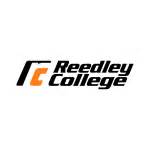 HIGH SCHOOL & COLLEGE DUAL ENROLLMENT       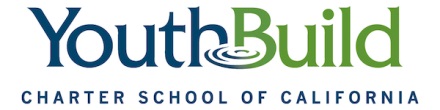 Reedley College – Agriculture and Natural Resources Department&YouthBuild Charter School of California (Fresno Site)Course Syllabus – Spring 2019Course Number & Name: NR 7 – Conservation of Natural Resources Section #: 59194Class Meeting Time and Place:   Lecture 8:00 AM - 9:50 AM (MTWTh) - Room 402                                                        Laboratory/Fieldtrip 8:00 – 2:00 PM (F)                                                         (75.8 hrs)Instructor: Anette B, Gamit    	       Office:  YouthBuild Charter School of CA (Fresno Site)                   Phone: (559) 263-8930, Ext. 8938       Office Hours: Friday 1:00 PM – 4:00 PM, other times by appointment	       Email: agamit@youthbuildcharter.org                                anette.gamit@reedleycollege.eduCourse Prerequisites:  none							Units: 3Holidays: Holidays will be observed as per the State Center Community College District Schedule and YouthBuild Charter School of CA.Drop Deadline: Saturday, March 16, 2019 after this date letter grade assigned. Final Exam: Friday, May 10th 8:00 AM – 12:00 PM (Room 402)Textbook and Required Materials: Principles of Environmental Science, Inquiry and Applications 7th Edition, by Cunningham and Cunningham, McGraw Hill, 2013Course Outcomes:Provide students with the academic background to pursue careers in the rapidly growing field of natural resources and environmental conservation.Demonstrate an understanding of the major biological principles pertinent to the field of natural resources.Assess human impact on the environment.Know the concept and of an ecological system; recognize ecological inter-relationships, biotic and abiotic components.Analyze social issues, correlate those issues to ecological principles and hypothesize long term results.Course Objectives:Identify the components of an ecosystem and the ecological relationships between them.Recognize natural cycles and identify the human activities that affect them.Recognize the impact that regional and global governmental, social and economic policies have on the environment and in resources conservation.Distinguish among the various types of natural resources and how they are used.Evaluate the effects of our human population upon the earth's resources.Assess the various reasons for protecting and maintaining biodiversity while providing sustainable benefits to society.Evaluate the various resource agencies and their management philosophies.Evaluate different management practices used to maintain forest ecosystems & wildlife resources.Assess the role that parks, national forests, and wilderness play in our society.Distinguish among the various causes of soil erosion.Evaluate and discuss the sources of air and water pollution along with some of the solutions to those problems.Investigate how alternative energy sources can be used to meet future demand.Classroom Conduct: Strictly follow CAMPUS RESPECT AGREEMENTAll students are expected to act in a mature manner that respects their fellow students, the instructor/staff, any guest presenters and the environment.  Please turn cellular phones, pagers and all other electronic devices off during class time.  No phone charging, food, tobacco products, or anything that might cause distraction during class.Cheating and Plagiarism: Cheating and plagiarism are serious offenses and will not be tolerated.  Students shall comply with Board Policy 5410; each student is expected to exert an entirely honest effort toward attaining an education.  Violations of this policy will result in failing grade on an assignment and/or the entire course.Accommodation Statement:If you have a verified need for an academic accommodation or materials in alternate media (i.e., Braille, large print, electronic text, etc.) per the Americans with Disabilities Act (ADA) or Section 504 of the Rehabilitation Act, please contact me as soon as possible.Reedley College & YouthBuild Policies:To receive a grade for this course, students must complete all assigned work and Authentic Performance Task Project (APT) and fieldtrips.  Make-up exams must be taken within one week following the scheduled exam. Quizzes are short, and designed to show that you are keeping up with the reading.  If quiz is missed due to absence, it will not be allowed to be made-up. Quizzes may be announced or unannounced.Attendance and Grading Policy:  If you miss a lecture, you are responsible for obtaining notes/assignment from a classmate or attend Study Hall after school. Success in this class depends on the presence and active participation of each student; therefore, you are expected to attend every class.  Your participation record will be considered when assigning your final grade.  If you miss class >6 times during the semester (without a valid reason) you may be dropped from the course.  If class is canceled students will be notified via school email and a note on classroom door.  Individual exam grades may be curved and final grades will be assigned based on a straight percentage system according to the following scale:Tentative Lecture Schedule: Note: exact order of topics may vary depending upon scheduling of speakers and availability of necessary resources.Course GradeCumulative PercentBreakdown of GradesPercentageMidterm Exams X 225%A90-100Quizzes25%B80-89Final Exam25%C70-79Participation/Attendance/APT Project10%D60-69 Fieldtrips      15%F  <59   TOTAL100%WeekDateTopicChapter11/14 - 17/19Introduction/Understanding Our Environment, Quiz (Chapter 1)121/28 - 31/19Environmental Systems Quiz (Chapter 222/1/19Fieldtrip32/12 - 14/19 Evolution, Species Interactions and Biological Communities, Quiz (Chapter  3)342/25 -28/19Human Populations & Quiz (Chapter 4)43/01/19Fieldtrip53/11 - 14/19Biomes and Diversity563/25-29/19SPRING BREAK74/08 - 10/19Environmental Conservation; Food & Agriculture674/11/19Midterm Test 1 (Chapter 1, 2, 3, 4,5,6)74/12/19Environmental Health and Toxicology7 & 884/22 /19Climate  Quiz (Chapter 7, 8)984/23/19Air Pollution1084/24/ 19Water: Resources and Pollution1184/25/19Environmental Geology & Earth Resources 1284/26/19Midterm Test 2 (Chapter 7, 8, 9, 10, 11, 12)95/6/19Environmental Geology & Earth Resources, Energy12,1395/7/19Solid and Hazardous Waste, Quiz (Chapter 12,13,14)1495/8-9/19Economics and Urbanization, Environmental Policy & Sustainability15, 1695/10/19FINAL EXAM 1-16